Encuesta sobre la bellezaEjercicio inicialContesta antes de empezar la lectura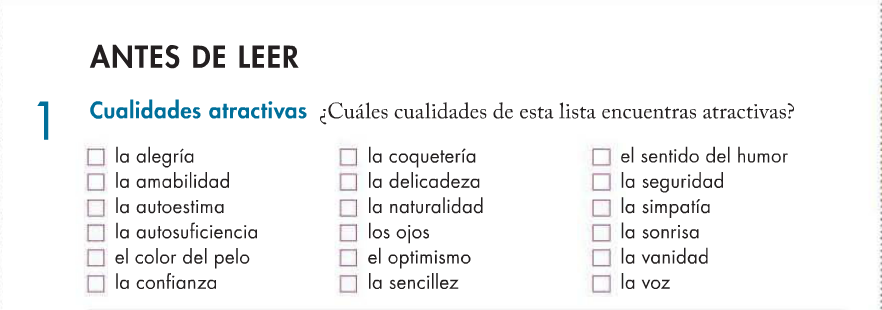 Actividad 2:  En parejas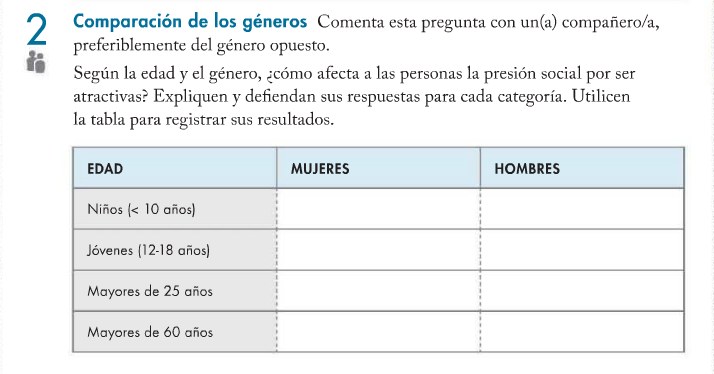 Durante la lecturaEscribe las palabras claves: Después de la lecturaUsa las palabras claves y forma una oración para cada palabra1.2.3.4.5.Parte B:  Preguntas de comprensiónContesta las preguntas según el texto en oraciones completas.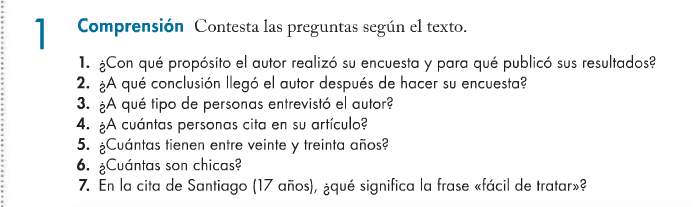 1. 2. 3. 4.5.6. 7. 	Parte C: InferirNo encontraras las respuestas en el texto.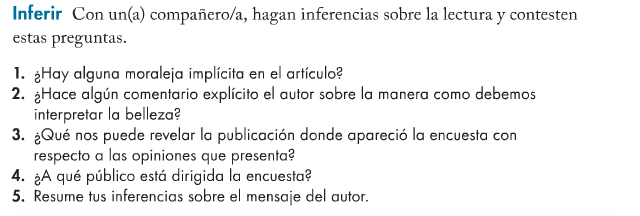 1. 2. 3. 4.5.PalabraDefinición 